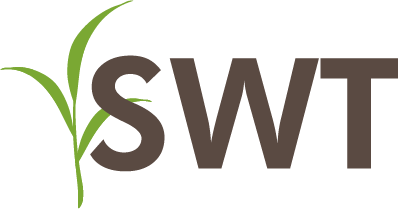 South West Terminal (SWT) is currently seeking a Senior AccountantJob Description:Proper and timely recording of financial transactions in the general ledger.Ensure the general ledger and sub-ledgers are reconciled.Examine detailed accounting transactions to ensure accuracy.Assist in the preparation of financial statements and reports.Analyze journal and ledger entries, bank statements, inventories, expenditures and monthly accruals to ensure accuracy.Financial forecasting and analysis to support operational decisions.Assist in the development and maintenance of reporting and internal control procedures.Assist with finance related process improvements and implementation.Qualifications:Accounting Designation or working towards one would be an assetKnowledge and ability to translate data into accurate financial and management reportsFlexibility to perform a variety of detailed accounting functions and meet established deadlinesStrong organizational skills and ability to multi-taskAnalytical with a strong attention to detailStrong written and verbal communication skillsDemonstrated ability to be a contributing team memberBenefits:Competitive wage and performance structureCompany paid health and dental benefits.Pension Plan.Career growth opportunities. Location: Gull Lake, SaskatchewanSchedule: Permanent full-timeSWT is a diversified corporation with an excellent opportunity for you to advance your career.  We are currently listed as one of the Top 50 companies in Saskatchewan. Interested applicants should submit their resume to:SWTBox 719 Gull Lake, Sk. S0N 1A0Attention: Shannon Armstrong, HR CoordinatorPhone: 306-672-4112Fax:  306-672-4166Email:  sarmstrong@swt.ca	Website: www.swt.ca	Deadline April 19, 2019Thank you for your interest.Only candidates under consideration will be contacted.